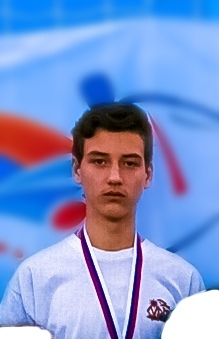 Чесноков Никита,  выпускник творческого объединения «Настольный теннис», педагог  Паклин Сергей Викторович. Занималась в коллективе с 2014 по 2020 года. Победитель открытых турниров КДЮСШ «Ермак», город Чусовой;Победитель муниципальных турниров по настольному теннису;Победитель внутренних турниров коллектива «Настольный теннис».Студент Лысьвенского Политехнического колледжа, системный администратор.